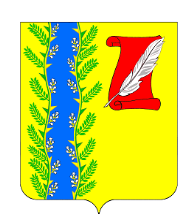 Об утверждении объема сведений об объектах учета реестра муниципальной собственности Пушкинского сельского поселения Гулькевичского района, подлежащих размещению в информационно-телекоммуникационной сети «Интернет»В соответствии с Федеральным законом от 6 октября 2003 года № 131-ФЗ «Об общих принципах организации местного самоуправления в Российской Федерации», приказом Министерства экономического развития Российской Федерации от 30 августа 2011 года № 424 «Об утверждении Порядка ведения органами местного самоуправления реестров муниципального имущества», руководствуясь статьей 58 устава Пушкинского сельского поселения Гулькевичского района, п о с т а н о в л я ю:1. Утвердить объем сведений об объектах учета реестра муниципальной собственности Пушкинского сельского поселения Гулькевичского района, подлежащих размещению в информационно-телекоммуникационной сети «Интернет» (прилагается).2. Сведения об объектах учета реестра муниципальной собственности Пушкинского сельского поселения Гулькевичского района подлежат размещению на сайте Пушкинского сельского поселения Гулькевичского района в информационно-телекоммуникационной сети «Интернет» (https:// sp_pushk@mail.ru) и актуализации не реже одного раза в квартал.3. Назначить ответственным за размещение сведений об объектах учета реестра муниципальной собственности Пушкинского сельского поселения Гулькевичского района, подлежащих размещению в информационно-телекоммуникационной сети «Интернет», главного специалиста администрации Пушкинского сельского поселения Гулькевичского района Е.В. Берсеневу.4. Главному специалисту администрации Пушкинского сельского поселения Гулькевичского района Е.А. Аладиной   обнародовать настоящее постановление с приложением посредством размещения его текста в специально установленных местах, согласно постановления администрации Пушкинского сельского поселения Гулькевичского района от 14 февраля 2017 года № 15 «Об определении специально установленных мест для обнародования муниципальных правовых актов органов местного самоуправления Пушкинского сельского поселения Гулькевичского района», и разместить на сайте Пушкинского сельского поселения Гулькевичского района в информационно-телекоммуникационной сети «Интернет».5. Контроль за выполнением настоящего постановления оставляю за собой6. Постановление вступает в силу после его официального обнародования.Глава Пушкинского сельского поселения Гулькевичского района                                                                     О.В. Смородина ОБЪЕМ СВЕДЕНИЙ об объектах учета реестра муниципальной собственности Пушкинского сельского поселения Гулькевичского района, подлежащих размещению на сайте в информационно-телекоммуникационной сети «Интернет»1. В информационно-телекоммуникационной сети «Интернет» размещаются сведения о муниципальном имуществе Пушкинского сельского поселения Гулькевичского района, а именно:о недвижимом имуществе (здания, помещения, сооружения, объекты незавершенного строительства, земельные участки) Пушкинского сельского поселения Гулькевичского района, закрепленном на праве оперативного управления и хозяйственного ведения за муниципальными учреждениями и предприятиями;о недвижимом имуществе Пушкинского сельского поселения Гулькевичского района, составляющим казну Пушкинского сельского поселения Гулькевичского района;о земельных участках, находящихся в собственности Пушкинского сельского поселения Гулькевичского района;о движимом имуществе и ином имуществе, не относящемся к недвижимым и движимым вещам, находящемся в собственности Пушкинского сельского поселения Гулькевичского района.2. Сведения о муниципальном имуществе Пушкинского сельского поселения Гулькевичского района содержат следующие сведения:2.1. В отношении объектов недвижимости и земельных участков:наименование недвижимого имущества;адрес (местоположение) недвижимого имущества;кадастровый номер муниципального недвижимого имущества;площадь, протяженность и (или) иные параметры, характеризующие физические свойства недвижимого имущества;сведения о кадастровой стоимости недвижимого имущества;сведения о балансовой стоимости недвижимого имущества и начисленной амортизации (износе);реквизиты документов – оснований возникновения (прекращения) права муниципальной собственности на недвижимое имущество;даты возникновения и прекращения права муниципальной собственности на недвижимое имущество;сведения о правообладателе муниципального недвижимого имущества;сведения об установленных в отношении муниципального недвижимого имущества ограничениях (обременениях) с указанием основания и даты их возникновения и прекращения.2.2. В отношении движимого имущества и иного имущества, не относящегося к недвижимым и движимым вещам:наименование движимого имущества;сведения о балансовой стоимости движимого имущества и начисленной амортизации (износе);даты возникновения и прекращения права муниципальной собственности на движимое имущество;реквизиты документов – оснований возникновения (прекращения) права муниципальной собственности на движимое имущество;сведения о правообладателе муниципального движимого имущества;сведения об установленных в отношении муниципального движимого имущества ограничениях (обременениях) с указанием основания и даты их возникновения и прекращения.В отношении акций акционерных обществ:наименование акционерного общества-эмитента, его основной государственный регистрационный номер;количество акций, выпущенных акционерным обществом (с указанием количества привилегированных акций), и размер доли в уставном капитале, принадлежащей Пушкинского сельского поселения Гулькевичского района, в процентах;номинальная стоимость акций.В отношении долей (вкладов) в уставных (складочных) капиталах хозяйственных обществ и товариществ:наименование хозяйственного общества, товарищества, его основной государственный регистрационный номер;размер уставного (складочного) капитала хозяйственного общества, товарищества и доли Пушкинского сельского поселения Гулькевичского района в уставном (складочном) капитале в процентах.Главный специалист администрацииПушкинского сельского поселенияГулькевичского района	      Е.В. БерсеневаАДМИНИСТРАЦИЯ ПУШКИНСКОГО СЕЛЬСКОГО ПОСЕЛЕНИЯ ГУЛЬКЕВИЧСКОГО РАЙОНААДМИНИСТРАЦИЯ ПУШКИНСКОГО СЕЛЬСКОГО ПОСЕЛЕНИЯ ГУЛЬКЕВИЧСКОГО РАЙОНААДМИНИСТРАЦИЯ ПУШКИНСКОГО СЕЛЬСКОГО ПОСЕЛЕНИЯ ГУЛЬКЕВИЧСКОГО РАЙОНААДМИНИСТРАЦИЯ ПУШКИНСКОГО СЕЛЬСКОГО ПОСЕЛЕНИЯ ГУЛЬКЕВИЧСКОГО РАЙОНААДМИНИСТРАЦИЯ ПУШКИНСКОГО СЕЛЬСКОГО ПОСЕЛЕНИЯ ГУЛЬКЕВИЧСКОГО РАЙОНАПОСТАНОВЛЕНИЕПОСТАНОВЛЕНИЕПОСТАНОВЛЕНИЕПОСТАНОВЛЕНИЕПОСТАНОВЛЕНИЕот№с. Пушкинскоес. Пушкинскоес. Пушкинскоес. Пушкинскоес. ПушкинскоеПРИЛОЖЕНИЕУтвержденпостановлением администрацииПушкинского сельского поселенияГулькевичского районаот                           №   